NOMBRE __________________________________Grado ______NIVEL CINCOLos pronombres personales singulares  (singular subject pronouns)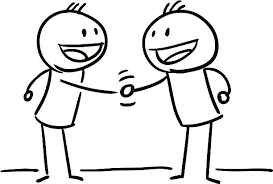 El verbo SER: soy, eres, es (the verb “to be”)Los adjetivos singulares (singular adjectives)Los colores como adjetivos 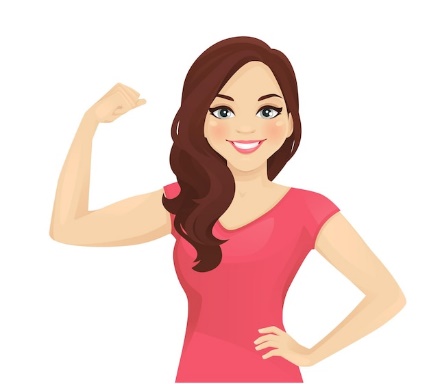 (colors as adjectives) 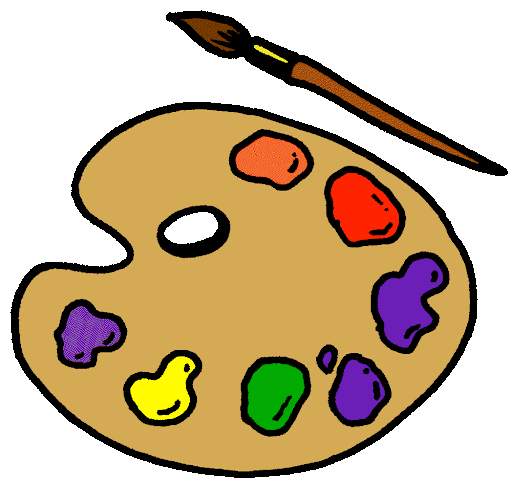 La casa (the house) 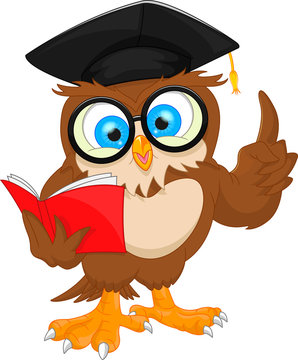 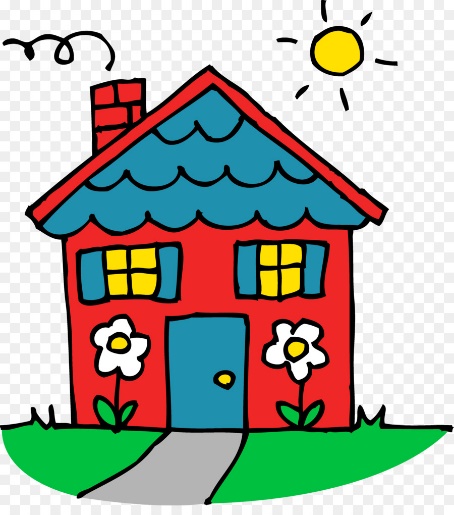 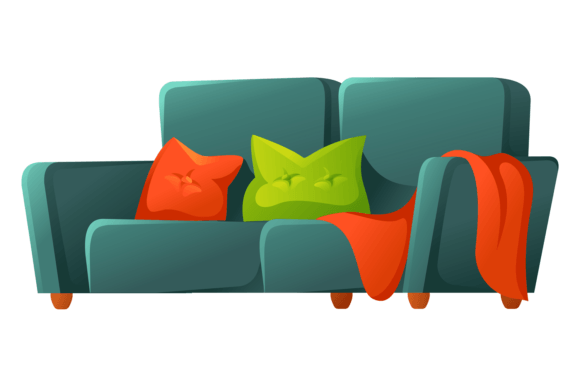 Los pronombres personales singulares(Singular Subject Pronouns)El verbo SER: soy, eres, es(“to be”)Examples:Yo soy inteligente.  I am intelligent.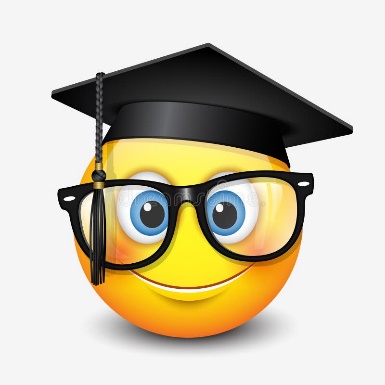 Tú eres inteligente.  You (informal) are intelligent. Él es inteligente.  He is intelligent. Ella es inteligente.  She is intelligent. Ud. es inteligente.  You (formal) are intelligent. Los adjetivos singulares (Singular adjectives) 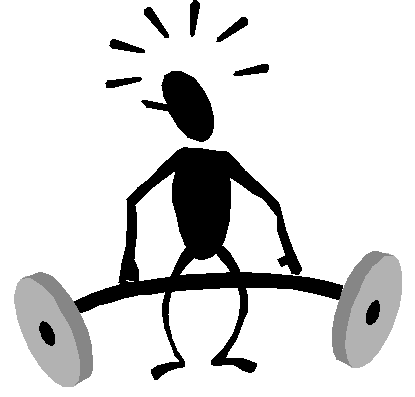 alto/a  tall					guapo/a good-looking bajo/a  short				bonito/a  pretty 						feo/a  ugly bueno/a  good 				malo/a  bad				delgado/a  thin		fuerte  strong						flaco/a  skinny		débil  weakaburrido/a  boring			gordo/a  fatinteresante  interesting						largo/a  long						nuevo/a  new		corto/a  shortsimpático/a  nice			joven  young		antipático/a  not nice, mean	viejo/a  old		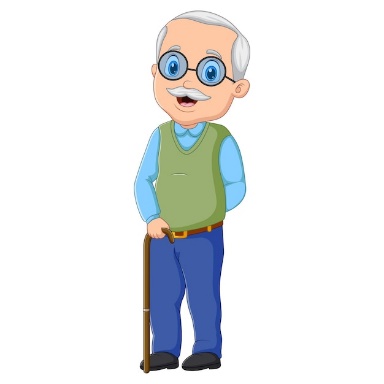 grande  big				caro/a  expensive	pequeño/a  small			barato/a  cheapinteligente  smart, intelligent	moreno/a  dark-haired		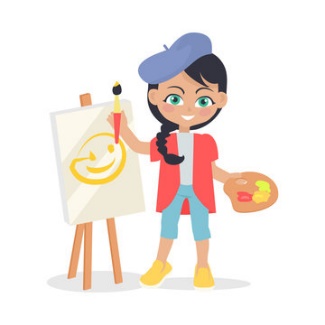 artístico/a  artistic			rubio/a  blondatlético/a  athletic			pelirrojo/a  red-hairedUsando los adjetivos en español (Using adjectives in Spanish) Adjectives describe nouns.Adjectives have a gender – masculine or feminine.  They must agree with the person being described. The masculine letter is “o.”  The feminine letter is “a.”Miguel es atlético.		Ana es atlética.Miguel es alto.  			Ana es alta.Miguel es moreno.		Ana es morena.Adjectives that end in “e” do not have to change masculine or feminine. Miguel es inteligente.		Ana es inteligente.When you are describing an object, the adjective comes AFTER the object.  If an object begins with “el,” it is masculine.  If an object begins with “la,” it is feminine.  the expensive oven	el horno carothe small chair 		la silla pequeña		the big desk		el escritorio grandeLos colores como adjetivosazul  blue					morado/a  purpleblanco/a  white				café  brownrojo/a  red					gris  gray*violeta  violet				negro/a  blackamarillo/a yellowanaranjado/a  orangeverde  green *rosa  pinkrosado/a  pink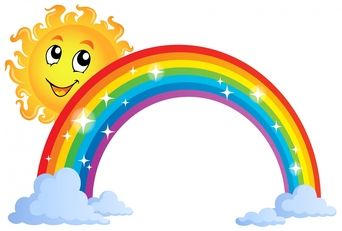 ¿De qué color es _____?  What color is_____?All colors are adjectives.Color words that end in “o” or “a” must match the object’s gender.the yellow bedroom  		el dormitorio amarillothe purple lamp			la lámpara moradaThe colors violeta and rosa are irregular.  They will NEVER be violeto or roso.  La casa (the house) la sala  living room				el sofa  sofa, couch	la cocina  kitchen				la alfombra  rug, carpetingel comedor  dining room			la silla  chair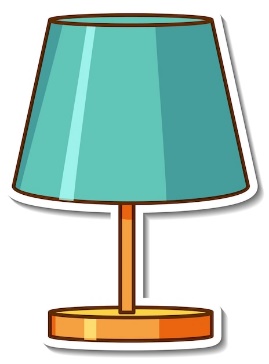 el dormitorio  bedroom			la lámpara  lampel baño  bathroom				la televisión  televisionel pasillo  hallway				las escaleras  stairs				la mesa  tableel cuarto  room					el refrigerador  refrigeratorel balón  balcony				el congelador  freezer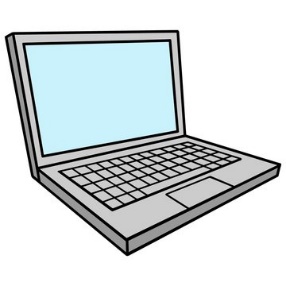 el jardín  garden, yard 			el horno  ovenel patio  patio					la basura  garbageel garaje  garage											la computadora  computerla ventana  window				el escritorio  deskla puerta  door					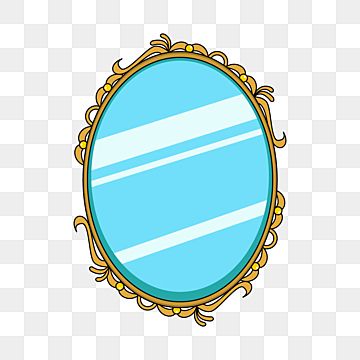 el piso  floor					la cama  bedla chimenea  chimney				la manta  blanket							el espejo  mirror 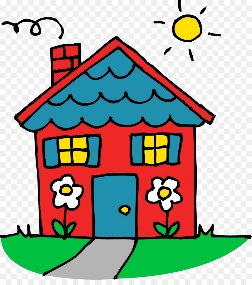 el reloj  clocka la derecha de  to the right of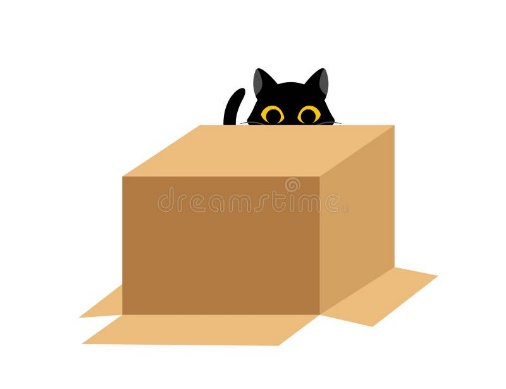 a la izquierda de  to the left ofsobre  on top ofenfrente de  in front ofdetrás de behindcerca de  close to				El gato está detrás de la caja.lejos de  far from				(The cat is behind the box.)yoItúyou (“my good friend,” informal)élheellasheusted (Ud.)you (more polite, formal)Yo soy                     I am Tú eres                     You are (“my good friend,” informal)Él es                        He isElla es                    She isUsted/Ud. es       You are (more polite, formal)Dónde está _(object)___?		Where is __(object)__?Está en __ (room)__.			It is in __(room)___.¿Cuántos __(objects)__ hay en tu casa?		How many _(objects)__ are there in your house?Hay _(number)_ _(objects)__.	There are _(number)_ _(objects)_.¿De qué color es tu _(room)__? 	What color is your _(room)__?Mi _(room)__ es __(color)__.	My _(room)_ is _(color)_.